                                            SELÇUK ÜNİVERSİTESİ KONUK EVLERİ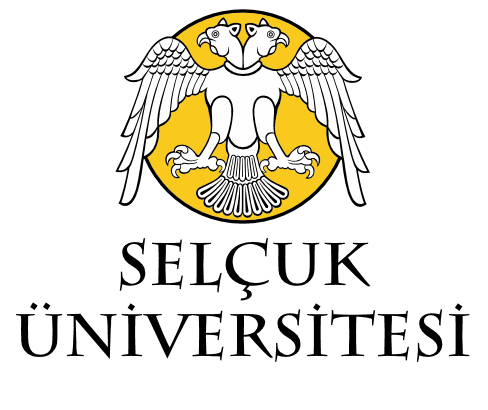 Öğrenci Rezervasyon Formu
ÖĞRENCİ BİLGİLERİAdı								SoyadıTC Kimlik No							FakültesiBölümü								SınıfıStatü								Öğrenci No	Cinsiyeti								UyruğuDoğum Yeri							Doğum TarihiKan Grubu							E-mailCep Tel.								  ADRES BİLGİLERİAdres 									İlçe									İlBAŞVURU BİLGİLERİ							Bedensel Engellilik  Var mı?				                      EVET	                            HAYIR
Rezervasyon Tarihi Giriş     	Çıkış 	Toplam Gün  Oda Tipi :  ÖNEMLİ NOT:

*Başvurunuzu mail kanalıyla yaptıktan sonra Başvuru Sonlandırma İşlemleri için konuk evi ile iletişime geçiniz .İletişim:Tel : (0332) 223 44 60-65Mail : erasmuskonukevi@selcuk.edu.tr
Ranzalı OdaApart Oda Suit Oda 